Hot and cold air as a tactile sensation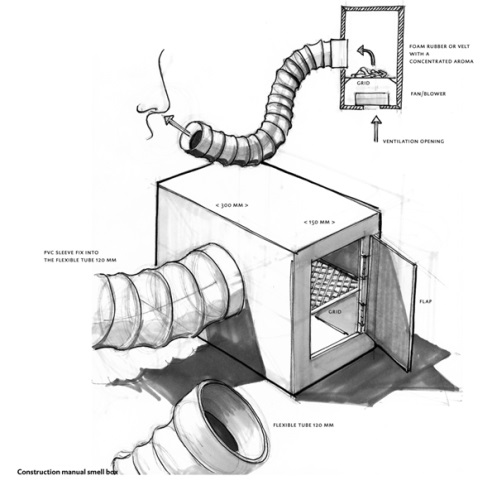 The use of current of air as tactile sensations isquite another form of perception. Everybody knowshow lovely it is to walk on a windy beach, your hairblowing in your face and the salt on your lips. Or whenit is hot to put your head out of the window of a car tocool. The current of air caresses our face, as it were.We can call up these sensations artificially by usingfans, possibly combined with a convector heater. 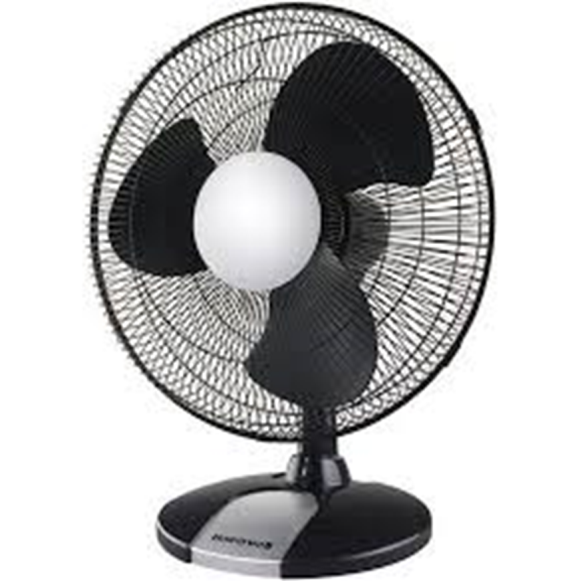 With flexible tubes (like those used for sanitary facilities) we can direct the currents of air. The resident can playwith these tubes and decide for himself where hewants them to blow. He can let them blow in his faceor through his hair or make things move, like curtainsor plastic strips.The practical realization depends on the availablespace and means. A simple wooden box with a longflexible tube on one end offers a range of possibilities.In this box we can place a convector. Remember the airholes, though! Instead of equipping the opening with atube you could attach rags of wool and plastic strips to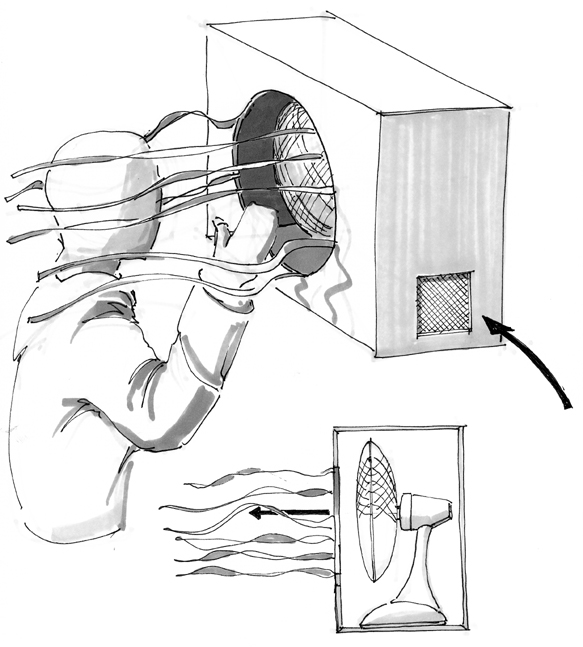 it. As soon as we start the fan the rags begin to moveto the current. The visitor can feel the rags with hisface and hands and at the same time feel the warm or cold current of air.